Додаток 1до рішення виконавчогокомітету міської радивід 06.11.2023 року №333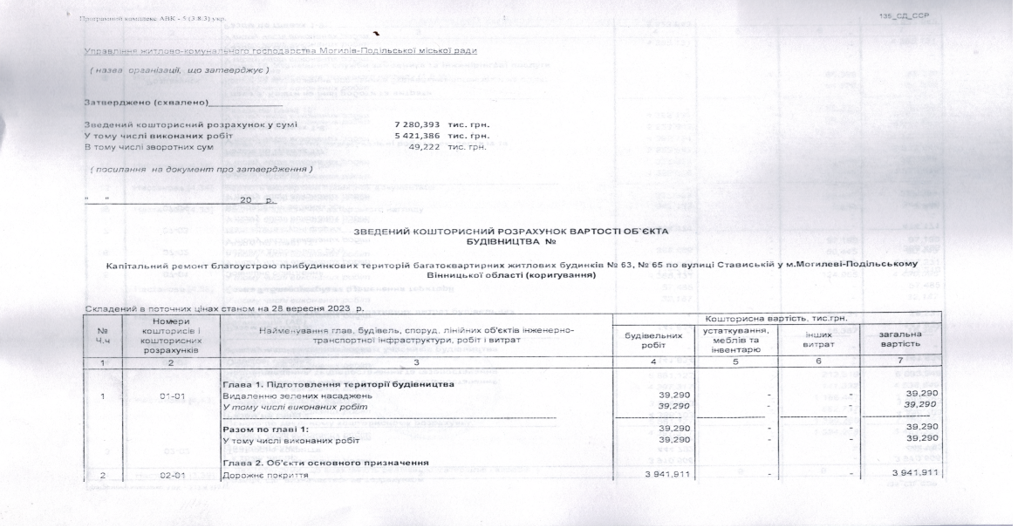 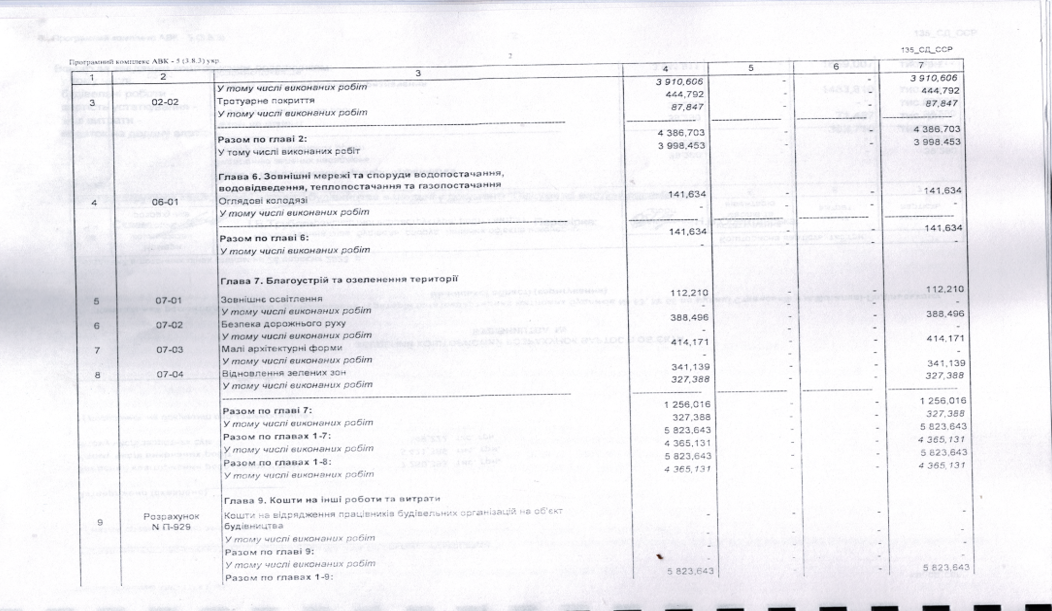 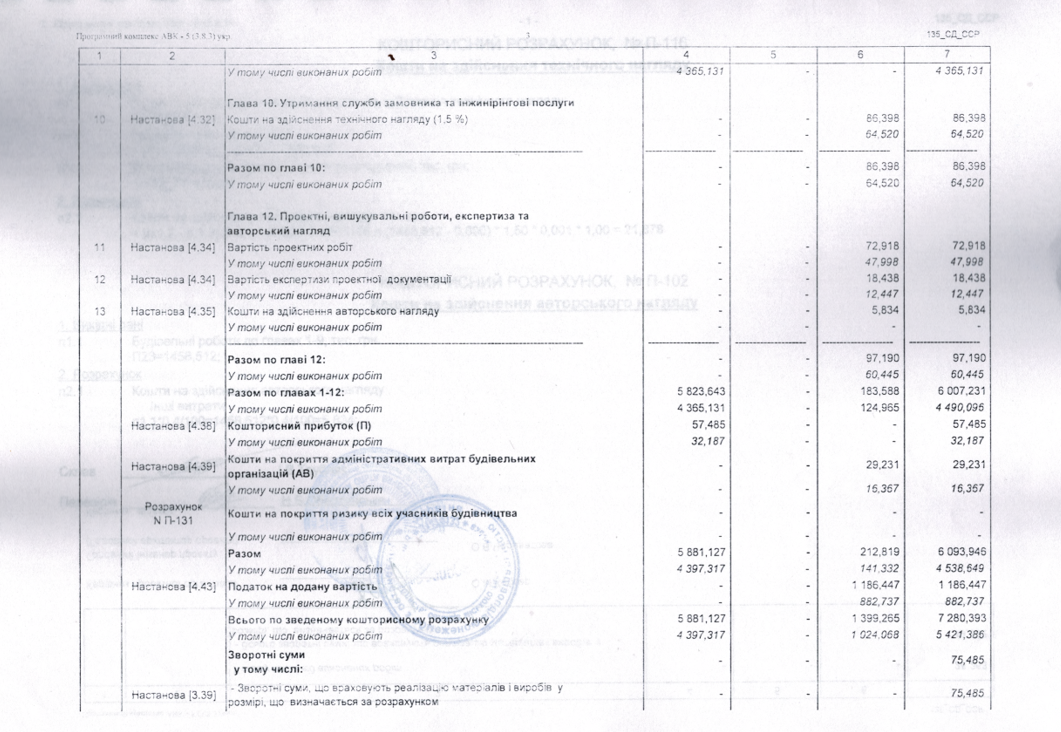 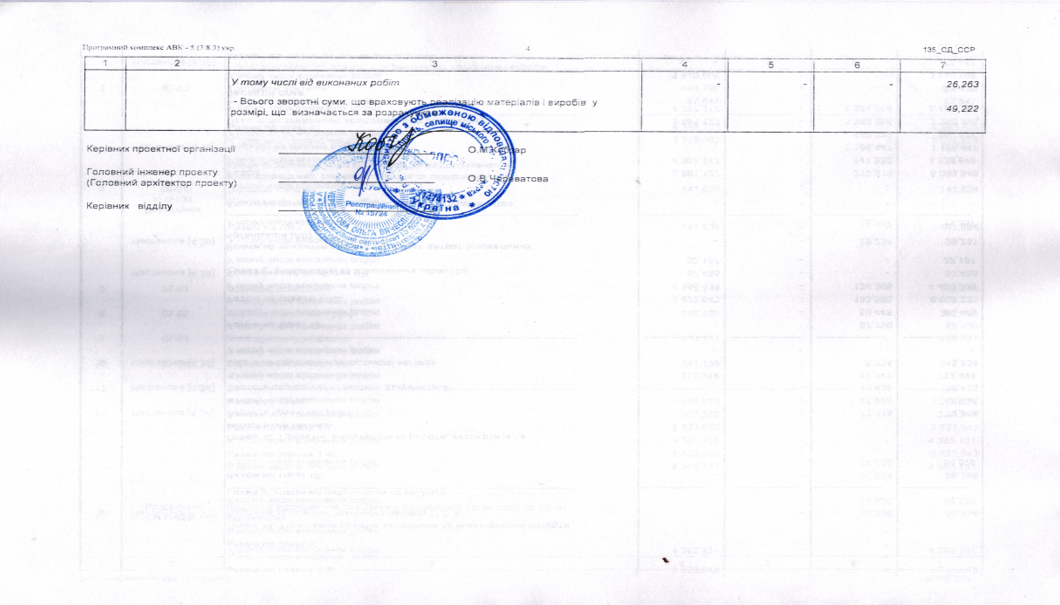                            Перший заступник міського голови                                                                          Петро БЕЗМЕЩУК